Note: For MFA, an interactive version of this appropriation cover note is available at the “Grant” page under “Budget” in PMI.[Insert title of project][Insert title of project][Insert title of project][Insert title of project][Insert title of project][Insert title of project][Insert title of project][Insert title of project][Insert title of project][Insert title of project][Insert title of project][Insert title of project][Insert title of project][Insert title of project]Key results:[Examples of key results – outcome - planned to be achieved at the end of project]---Justification for support:[Why is this support necessary and relevant; how does it relate to Danish and priority country priorities, if applicable]---Major risks and challenges:[What are the main risks and challenges for this project to achieve intended the results and objectives, are mitigation measures possible to manage risks]---Key results:[Examples of key results – outcome - planned to be achieved at the end of project]---Justification for support:[Why is this support necessary and relevant; how does it relate to Danish and priority country priorities, if applicable]---Major risks and challenges:[What are the main risks and challenges for this project to achieve intended the results and objectives, are mitigation measures possible to manage risks]---File No. (F2/workzone)File No. (F2/workzone)File No. (F2/workzone)Key results:[Examples of key results – outcome - planned to be achieved at the end of project]---Justification for support:[Why is this support necessary and relevant; how does it relate to Danish and priority country priorities, if applicable]---Major risks and challenges:[What are the main risks and challenges for this project to achieve intended the results and objectives, are mitigation measures possible to manage risks]---Key results:[Examples of key results – outcome - planned to be achieved at the end of project]---Justification for support:[Why is this support necessary and relevant; how does it relate to Danish and priority country priorities, if applicable]---Major risks and challenges:[What are the main risks and challenges for this project to achieve intended the results and objectives, are mitigation measures possible to manage risks]---CountryCountryCountryKey results:[Examples of key results – outcome - planned to be achieved at the end of project]---Justification for support:[Why is this support necessary and relevant; how does it relate to Danish and priority country priorities, if applicable]---Major risks and challenges:[What are the main risks and challenges for this project to achieve intended the results and objectives, are mitigation measures possible to manage risks]---Key results:[Examples of key results – outcome - planned to be achieved at the end of project]---Justification for support:[Why is this support necessary and relevant; how does it relate to Danish and priority country priorities, if applicable]---Major risks and challenges:[What are the main risks and challenges for this project to achieve intended the results and objectives, are mitigation measures possible to manage risks]---Responsible UnitResponsible UnitResponsible UnitKey results:[Examples of key results – outcome - planned to be achieved at the end of project]---Justification for support:[Why is this support necessary and relevant; how does it relate to Danish and priority country priorities, if applicable]---Major risks and challenges:[What are the main risks and challenges for this project to achieve intended the results and objectives, are mitigation measures possible to manage risks]---Key results:[Examples of key results – outcome - planned to be achieved at the end of project]---Justification for support:[Why is this support necessary and relevant; how does it relate to Danish and priority country priorities, if applicable]---Major risks and challenges:[What are the main risks and challenges for this project to achieve intended the results and objectives, are mitigation measures possible to manage risks]---PartnerPartnerPartnerKey results:[Examples of key results – outcome - planned to be achieved at the end of project]---Justification for support:[Why is this support necessary and relevant; how does it relate to Danish and priority country priorities, if applicable]---Major risks and challenges:[What are the main risks and challenges for this project to achieve intended the results and objectives, are mitigation measures possible to manage risks]---Key results:[Examples of key results – outcome - planned to be achieved at the end of project]---Justification for support:[Why is this support necessary and relevant; how does it relate to Danish and priority country priorities, if applicable]---Major risks and challenges:[What are the main risks and challenges for this project to achieve intended the results and objectives, are mitigation measures possible to manage risks]---DKK millionDKK millionDKK million20xx20xx20xx20xx20xx20xx20xx20xxTotalKey results:[Examples of key results – outcome - planned to be achieved at the end of project]---Justification for support:[Why is this support necessary and relevant; how does it relate to Danish and priority country priorities, if applicable]---Major risks and challenges:[What are the main risks and challenges for this project to achieve intended the results and objectives, are mitigation measures possible to manage risks]---Key results:[Examples of key results – outcome - planned to be achieved at the end of project]---Justification for support:[Why is this support necessary and relevant; how does it relate to Danish and priority country priorities, if applicable]---Major risks and challenges:[What are the main risks and challenges for this project to achieve intended the results and objectives, are mitigation measures possible to manage risks]---CommitmentCommitmentCommitmentKey results:[Examples of key results – outcome - planned to be achieved at the end of project]---Justification for support:[Why is this support necessary and relevant; how does it relate to Danish and priority country priorities, if applicable]---Major risks and challenges:[What are the main risks and challenges for this project to achieve intended the results and objectives, are mitigation measures possible to manage risks]---Key results:[Examples of key results – outcome - planned to be achieved at the end of project]---Justification for support:[Why is this support necessary and relevant; how does it relate to Danish and priority country priorities, if applicable]---Major risks and challenges:[What are the main risks and challenges for this project to achieve intended the results and objectives, are mitigation measures possible to manage risks]---Projected disbursementProjected disbursementProjected disbursementKey results:[Examples of key results – outcome - planned to be achieved at the end of project]---Justification for support:[Why is this support necessary and relevant; how does it relate to Danish and priority country priorities, if applicable]---Major risks and challenges:[What are the main risks and challenges for this project to achieve intended the results and objectives, are mitigation measures possible to manage risks]---Key results:[Examples of key results – outcome - planned to be achieved at the end of project]---Justification for support:[Why is this support necessary and relevant; how does it relate to Danish and priority country priorities, if applicable]---Major risks and challenges:[What are the main risks and challenges for this project to achieve intended the results and objectives, are mitigation measures possible to manage risks]---DurationDurationDurationKey results:[Examples of key results – outcome - planned to be achieved at the end of project]---Justification for support:[Why is this support necessary and relevant; how does it relate to Danish and priority country priorities, if applicable]---Major risks and challenges:[What are the main risks and challenges for this project to achieve intended the results and objectives, are mitigation measures possible to manage risks]---Key results:[Examples of key results – outcome - planned to be achieved at the end of project]---Justification for support:[Why is this support necessary and relevant; how does it relate to Danish and priority country priorities, if applicable]---Major risks and challenges:[What are the main risks and challenges for this project to achieve intended the results and objectives, are mitigation measures possible to manage risks]---Previous grantsPrevious grantsPrevious grantsKey results:[Examples of key results – outcome - planned to be achieved at the end of project]---Justification for support:[Why is this support necessary and relevant; how does it relate to Danish and priority country priorities, if applicable]---Major risks and challenges:[What are the main risks and challenges for this project to achieve intended the results and objectives, are mitigation measures possible to manage risks]---Key results:[Examples of key results – outcome - planned to be achieved at the end of project]---Justification for support:[Why is this support necessary and relevant; how does it relate to Danish and priority country priorities, if applicable]---Major risks and challenges:[What are the main risks and challenges for this project to achieve intended the results and objectives, are mitigation measures possible to manage risks]---Finance Act codeFinance Act codeFinance Act codeKey results:[Examples of key results – outcome - planned to be achieved at the end of project]---Justification for support:[Why is this support necessary and relevant; how does it relate to Danish and priority country priorities, if applicable]---Major risks and challenges:[What are the main risks and challenges for this project to achieve intended the results and objectives, are mitigation measures possible to manage risks]---Key results:[Examples of key results – outcome - planned to be achieved at the end of project]---Justification for support:[Why is this support necessary and relevant; how does it relate to Danish and priority country priorities, if applicable]---Major risks and challenges:[What are the main risks and challenges for this project to achieve intended the results and objectives, are mitigation measures possible to manage risks]---Head of unitHead of unitHead of unitKey results:[Examples of key results – outcome - planned to be achieved at the end of project]---Justification for support:[Why is this support necessary and relevant; how does it relate to Danish and priority country priorities, if applicable]---Major risks and challenges:[What are the main risks and challenges for this project to achieve intended the results and objectives, are mitigation measures possible to manage risks]---Key results:[Examples of key results – outcome - planned to be achieved at the end of project]---Justification for support:[Why is this support necessary and relevant; how does it relate to Danish and priority country priorities, if applicable]---Major risks and challenges:[What are the main risks and challenges for this project to achieve intended the results and objectives, are mitigation measures possible to manage risks]---Desk officerDesk officerDesk officerKey results:[Examples of key results – outcome - planned to be achieved at the end of project]---Justification for support:[Why is this support necessary and relevant; how does it relate to Danish and priority country priorities, if applicable]---Major risks and challenges:[What are the main risks and challenges for this project to achieve intended the results and objectives, are mitigation measures possible to manage risks]---Key results:[Examples of key results – outcome - planned to be achieved at the end of project]---Justification for support:[Why is this support necessary and relevant; how does it relate to Danish and priority country priorities, if applicable]---Major risks and challenges:[What are the main risks and challenges for this project to achieve intended the results and objectives, are mitigation measures possible to manage risks]---Reviewed by financial officer Reviewed by financial officer Reviewed by financial officer NO  / YES: Name NO  / YES: Name NO  / YES: Name NO  / YES: Name NO  / YES: Name NO  / YES: Name NO  / YES: Name NO  / YES: Name NO  / YES: Name Key results:[Examples of key results – outcome - planned to be achieved at the end of project]---Justification for support:[Why is this support necessary and relevant; how does it relate to Danish and priority country priorities, if applicable]---Major risks and challenges:[What are the main risks and challenges for this project to achieve intended the results and objectives, are mitigation measures possible to manage risks]---Key results:[Examples of key results – outcome - planned to be achieved at the end of project]---Justification for support:[Why is this support necessary and relevant; how does it relate to Danish and priority country priorities, if applicable]---Major risks and challenges:[What are the main risks and challenges for this project to achieve intended the results and objectives, are mitigation measures possible to manage risks]---Appraised by: Appraised by: Appraised by: NO  / YES: Name NO  / YES: Name NO  / YES: Name NO  / YES: Name NO  / YES: Name NO  / YES: Name NO  / YES: Name NO  / YES: Name NO  / YES: Name Key results:[Examples of key results – outcome - planned to be achieved at the end of project]---Justification for support:[Why is this support necessary and relevant; how does it relate to Danish and priority country priorities, if applicable]---Major risks and challenges:[What are the main risks and challenges for this project to achieve intended the results and objectives, are mitigation measures possible to manage risks]---Key results:[Examples of key results – outcome - planned to be achieved at the end of project]---Justification for support:[Why is this support necessary and relevant; how does it relate to Danish and priority country priorities, if applicable]---Major risks and challenges:[What are the main risks and challenges for this project to achieve intended the results and objectives, are mitigation measures possible to manage risks]---Relevant SDGs [Maximum 1 – highlight with grey]Relevant SDGs [Maximum 1 – highlight with grey]Relevant SDGs [Maximum 1 – highlight with grey]Relevant SDGs [Maximum 1 – highlight with grey]Relevant SDGs [Maximum 1 – highlight with grey]Relevant SDGs [Maximum 1 – highlight with grey]Relevant SDGs [Maximum 1 – highlight with grey]Relevant SDGs [Maximum 1 – highlight with grey]Relevant SDGs [Maximum 1 – highlight with grey]Relevant SDGs [Maximum 1 – highlight with grey]Relevant SDGs [Maximum 1 – highlight with grey]Relevant SDGs [Maximum 1 – highlight with grey]Key results:[Examples of key results – outcome - planned to be achieved at the end of project]---Justification for support:[Why is this support necessary and relevant; how does it relate to Danish and priority country priorities, if applicable]---Major risks and challenges:[What are the main risks and challenges for this project to achieve intended the results and objectives, are mitigation measures possible to manage risks]---Key results:[Examples of key results – outcome - planned to be achieved at the end of project]---Justification for support:[Why is this support necessary and relevant; how does it relate to Danish and priority country priorities, if applicable]---Major risks and challenges:[What are the main risks and challenges for this project to achieve intended the results and objectives, are mitigation measures possible to manage risks]---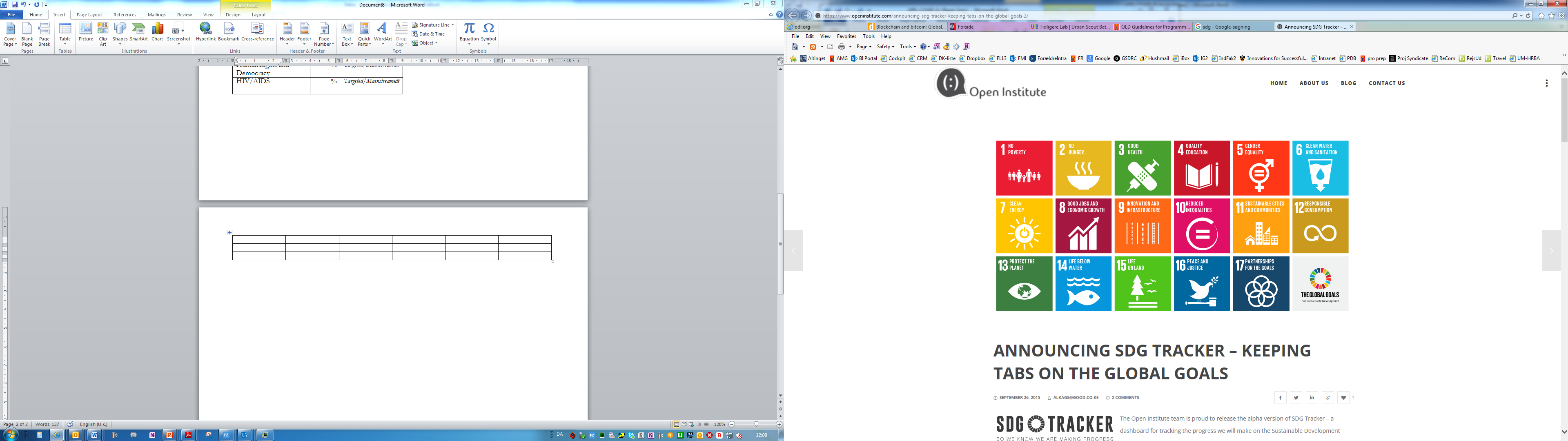 No PovertyNoHungerGood Health, WellbeingGood Health, WellbeingGood Health, WellbeingQuality EducationQuality EducationGender EqualityGender EqualityGender EqualityClean Water, SanitationClean Water, SanitationKey results:[Examples of key results – outcome - planned to be achieved at the end of project]---Justification for support:[Why is this support necessary and relevant; how does it relate to Danish and priority country priorities, if applicable]---Major risks and challenges:[What are the main risks and challenges for this project to achieve intended the results and objectives, are mitigation measures possible to manage risks]---Key results:[Examples of key results – outcome - planned to be achieved at the end of project]---Justification for support:[Why is this support necessary and relevant; how does it relate to Danish and priority country priorities, if applicable]---Major risks and challenges:[What are the main risks and challenges for this project to achieve intended the results and objectives, are mitigation measures possible to manage risks]---Affordable Clean EnergyDecent Jobs, Econ. GrowthIndustry, Innovation, InfrastructureIndustry, Innovation, InfrastructureIndustry, Innovation, InfrastructureReduced InequalitiesReduced InequalitiesSustainable Cities, CommunitiesSustainable Cities, CommunitiesSustainable Cities, CommunitiesResponsible Consumption& ProductionResponsible Consumption& ProductionKey results:[Examples of key results – outcome - planned to be achieved at the end of project]---Justification for support:[Why is this support necessary and relevant; how does it relate to Danish and priority country priorities, if applicable]---Major risks and challenges:[What are the main risks and challenges for this project to achieve intended the results and objectives, are mitigation measures possible to manage risks]---Key results:[Examples of key results – outcome - planned to be achieved at the end of project]---Justification for support:[Why is this support necessary and relevant; how does it relate to Danish and priority country priorities, if applicable]---Major risks and challenges:[What are the main risks and challenges for this project to achieve intended the results and objectives, are mitigation measures possible to manage risks]---Climate ActionLife below WaterLife on LandLife on LandLife on LandPeace & Justice, strong Inst.Peace & Justice, strong Inst.Partnerships for GoalsPartnerships for GoalsPartnerships for GoalsStrategic objectives [for projects under a Country Strategic Framework]/Objectives [for stand-alone projects] – Choose as relevant.Strategic objectives [for projects under a Country Strategic Framework]/Objectives [for stand-alone projects] – Choose as relevant.Strategic objectives [for projects under a Country Strategic Framework]/Objectives [for stand-alone projects] – Choose as relevant.Strategic objectives [for projects under a Country Strategic Framework]/Objectives [for stand-alone projects] – Choose as relevant.Strategic objectives [for projects under a Country Strategic Framework]/Objectives [for stand-alone projects] – Choose as relevant.Strategic objectives [for projects under a Country Strategic Framework]/Objectives [for stand-alone projects] – Choose as relevant.Strategic objectives [for projects under a Country Strategic Framework]/Objectives [for stand-alone projects] – Choose as relevant.Strategic objectives [for projects under a Country Strategic Framework]/Objectives [for stand-alone projects] – Choose as relevant.Strategic objectives [for projects under a Country Strategic Framework]/Objectives [for stand-alone projects] – Choose as relevant.Strategic objectives [for projects under a Country Strategic Framework]/Objectives [for stand-alone projects] – Choose as relevant.Strategic objectives [for projects under a Country Strategic Framework]/Objectives [for stand-alone projects] – Choose as relevant.Strategic objectives [for projects under a Country Strategic Framework]/Objectives [for stand-alone projects] – Choose as relevant.Strategic objectives [for projects under a Country Strategic Framework]/Objectives [for stand-alone projects] – Choose as relevant.Strategic objectives [for projects under a Country Strategic Framework]/Objectives [for stand-alone projects] – Choose as relevant.Strategic objectives [for projects under a Country Strategic Framework]/Objectives [for stand-alone projects] – Choose as relevant.[Text][Text][Text][Text][Text][Text][Text][Text][Text][Text][Text][Text][Text][Text][Text]Justification for choice of partner:Justification for choice of partner:Justification for choice of partner:Justification for choice of partner:Justification for choice of partner:Justification for choice of partner:Justification for choice of partner:Justification for choice of partner:Justification for choice of partner:Justification for choice of partner:Justification for choice of partner:Justification for choice of partner:Justification for choice of partner:Justification for choice of partner:Justification for choice of partner:[Text][Text][Text][Text][Text][Text][Text][Text][Text][Text][Text][Text][Text][Text][Text]Summary: Summary: Summary: Summary: Summary: Summary: Summary: Summary: Summary: Summary: Summary: Summary: Summary: Summary: Summary: [Text][Text][Text][Text][Text][Text][Text][Text][Text][Text][Text][Text][Text][Text][Text]Budget (engagement as defined in FMI): Engagement 1 – the development projectEngagement 1 – the development projectEngagement 1 – the development projectEngagement 1 – the development projectEngagement 1 – the development projectEngagement 1 – the development project[insert DKK million][insert DKK million][insert DKK million][insert DKK million][insert DKK million][insert DKK million][insert DKK million][insert DKK million][insert DKK million]Engagement 2  - auxiliary activities, such as advisors, M&E and reviews (repeat as relevant)Engagement 2  - auxiliary activities, such as advisors, M&E and reviews (repeat as relevant)Engagement 2  - auxiliary activities, such as advisors, M&E and reviews (repeat as relevant)Engagement 2  - auxiliary activities, such as advisors, M&E and reviews (repeat as relevant)Engagement 2  - auxiliary activities, such as advisors, M&E and reviews (repeat as relevant)Engagement 2  - auxiliary activities, such as advisors, M&E and reviews (repeat as relevant)[insert DKK million][insert DKK million][insert DKK million][insert DKK million][insert DKK million][insert DKK million][insert DKK million][insert DKK million][insert DKK million]Engagement 3 – un-allocated fundsEngagement 3 – un-allocated fundsEngagement 3 – un-allocated fundsEngagement 3 – un-allocated fundsEngagement 3 – un-allocated fundsEngagement 3 – un-allocated funds[insert DKK million][insert DKK million][insert DKK million][insert DKK million][insert DKK million][insert DKK million][insert DKK million][insert DKK million][insert DKK million]Total Total Total Total Total Total [insert DKK million][insert DKK million][insert DKK million][insert DKK million][insert DKK million][insert DKK million][insert DKK million][insert DKK million][insert DKK million]